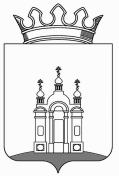 КОНТРОЛЬНО-СЧЕТНАЯ ПАЛАТАДОБРЯНСКОГО МУНИЦИПАЛЬНОГО РАЙОНАул. Советская, 10,  г. ДобрянкаПермский Край,  618740тел. (34265) 2-78-68ОГРН 1065914006388 ОКПО 93960313ИНН/КПП 5914021073/ 591401001РАСПОРЯЖЕНИЕ № 51г. Добрянка                                                                                 18 июля 2017 года                      О внесении изменений вПлан по противодействию коррупциив Контрольно-счетной палатеДобрянского муниципального районана 2016 – 2017 годы,утвержденного распоряжениемКонтрольно-счетной палатыДобрянского муниципального районаот 25.05.2016 № 31 Руководствуясь статьей 15 Положения о Контрольно-счетной палате Добрянского муниципального района, утвержденного решением Земского Собрания Добрянского муниципального района от 21апреля 2017 № 136 1.	Внести в План по противодействию коррупции в Контрольно-счетной палате Добрянского муниципального района, утвержденного распоряжением Контрольно-счетной палаты Добрянского муниципального района от 25.05.2016 № 31 (в ред. от 03.02.2017 № 7) следующие изменения:1.1.	В графе 3 строк 1.1., 1.2., 2.1., 2.3., 2.6., 3.1 слова «Заместитель председателя КСП ДМР» заменить словами «Начальник управления по организации и проведению контрольных и экспертно-аналитических мероприятий КСП ДМР».1.2. В графе 3 строки 2.2. слово «Инспектор» заменить словами «Сотрудник, ответственный за обеспечение подготовки, представления и размещения информации о деятельности КСП ДМР на официальном сайте администрации Добрянского муниципального района».Председатель КСП ДМР                                                                    Н.Г. Юдина